14 апреля 2023 года социальным педагогом Бейсекеевой З.Р. с учащимися 7х классов проведена профилактическая беседа на тему «Мы в ответе  за свои поступки». Цели проведения:      *профилактика правонарушений несовершеннолетних;      *пропаганда правовых знаний;       *формирование навыков самостоятельного принятия ответственного решения;       * формирование у учащихся понимания того, что, совершая проступок, они не только нарушают Закон, но и причиняют боль своим родным и другим людям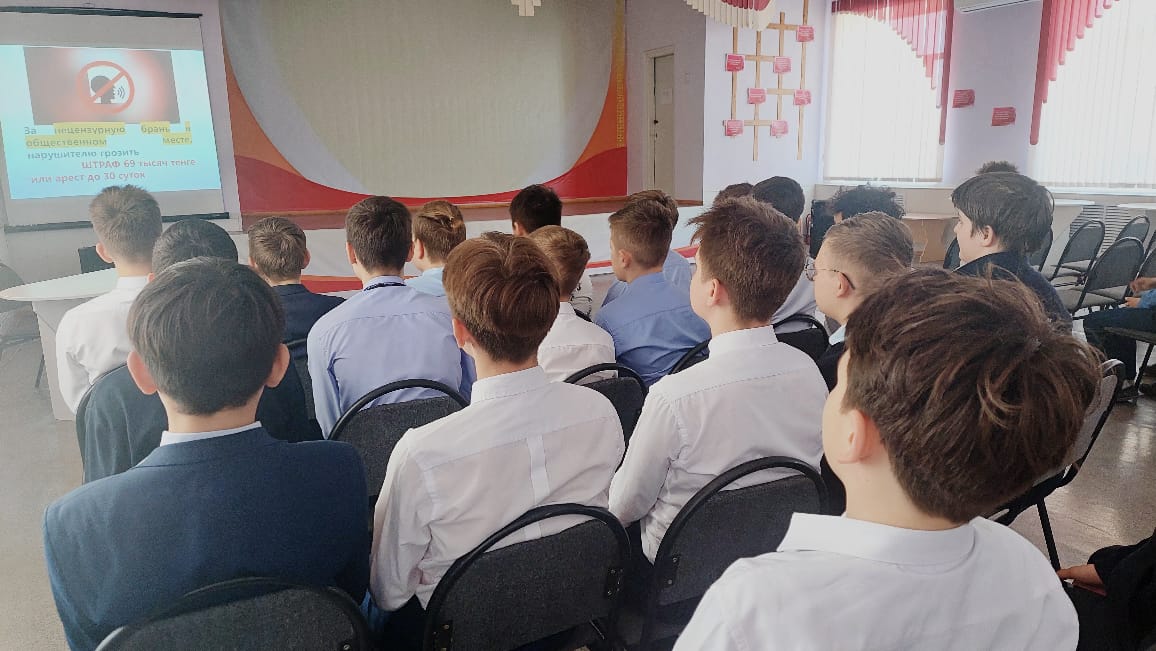 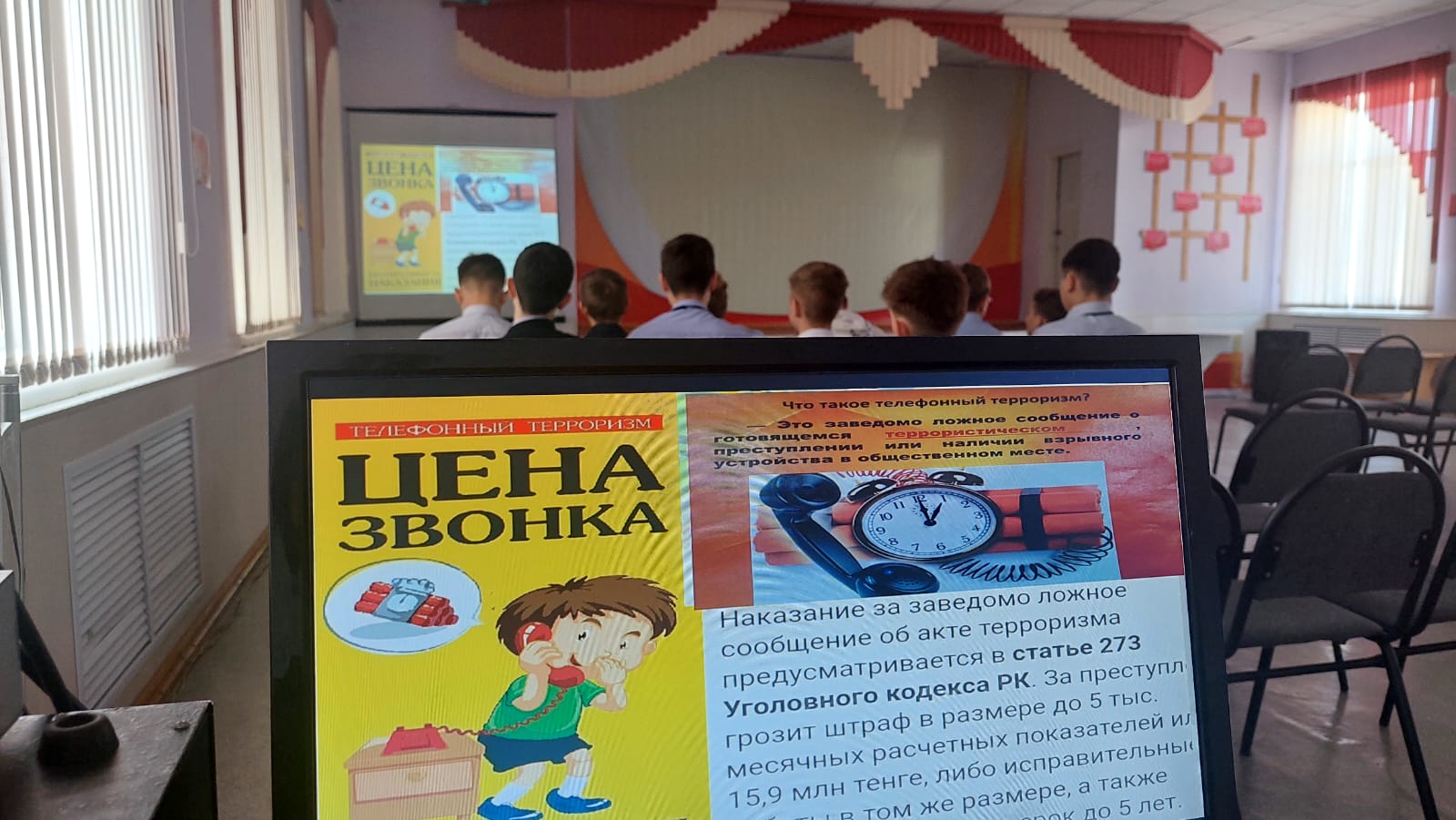 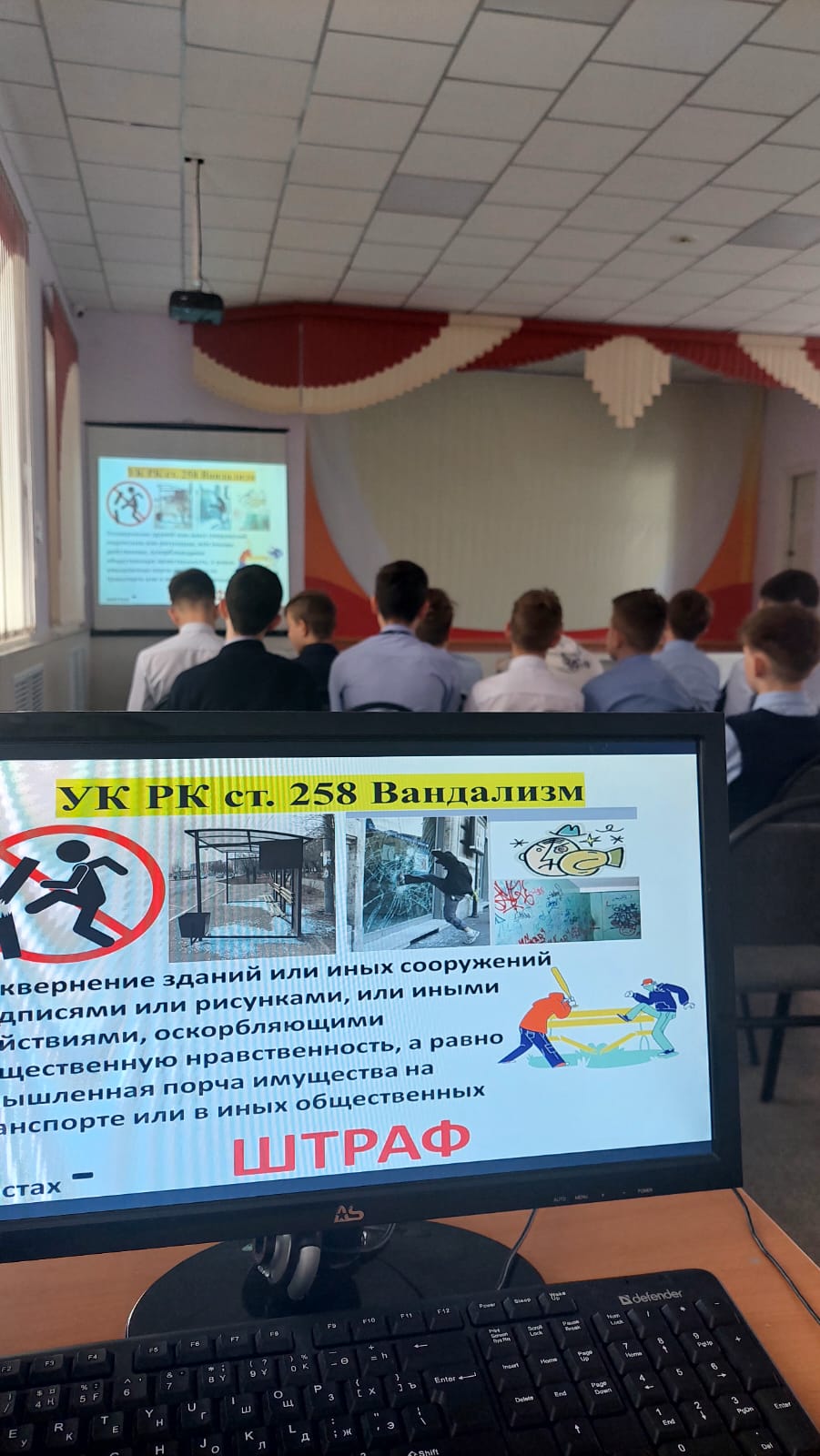 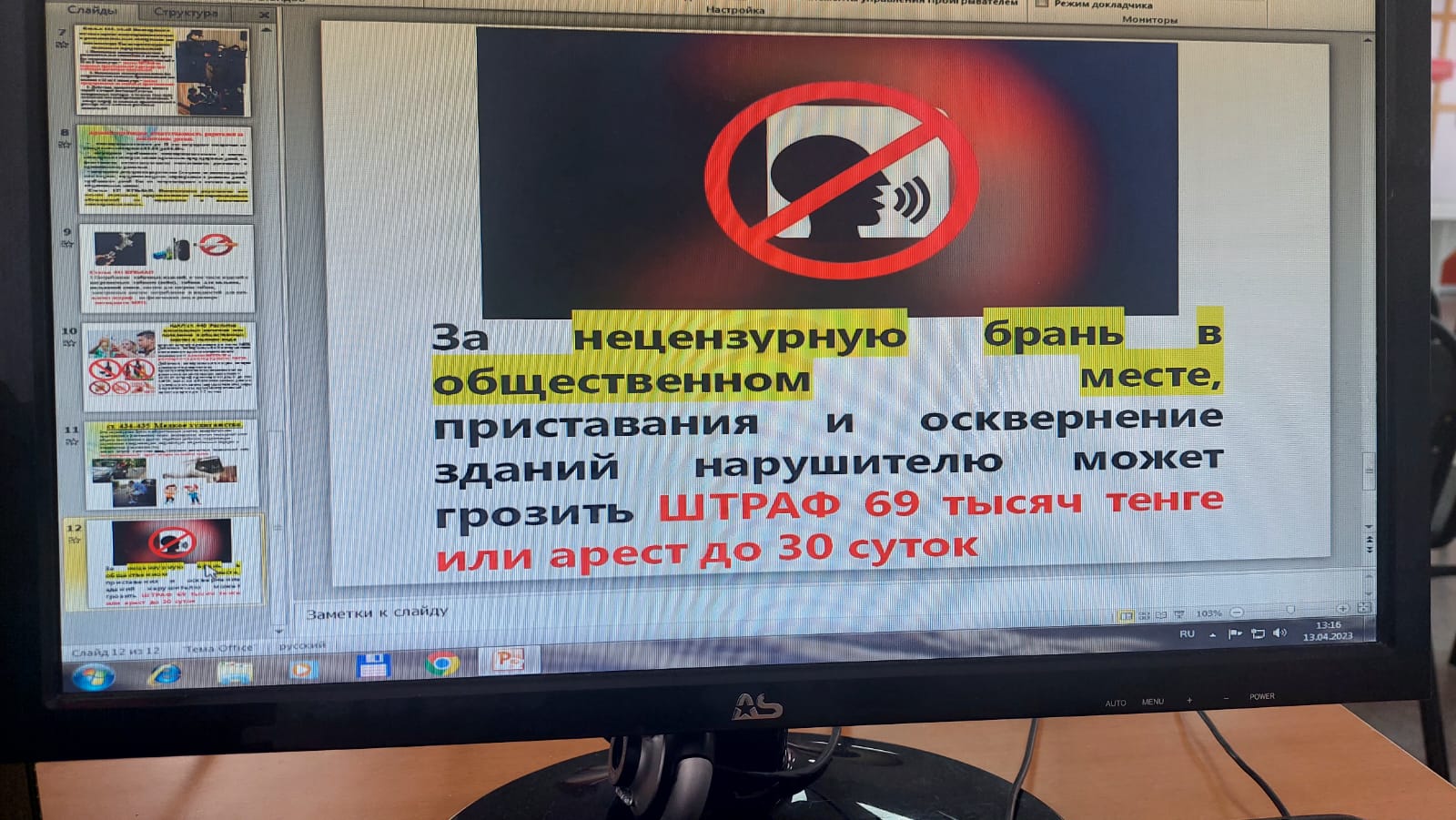 